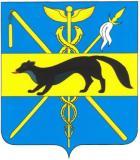 СОВЕТ НАРОДНЫХ ДЕПУТАТОВ БОГУЧАРСКОГО МУНИЦИПАЛЬНОГО РАЙОНА ВОРОНЕЖСКОЙ ОБЛАСТИРЕШЕНИЕот «      »           2021 г. №____                 г. БогучарО Положении об Общественной палате Богучарского муниципального районаВоронежской области  В соответствии  с Федеральным законом от 21.07.2014 № 212-ФЗ «Об основах общественного контроля в Российской Федерации», Законом Воронежской области от 05.06.2015 № 103-ОЗ «О регулировании отдельных вопросов осуществления общественного контроля в Воронежской области»,  в целях обеспечения взаимодействия граждан, проживающих на территории Богучарского  муниципального района, с органами местного самоуправления района, для учета потребностей и интересов граждан, эффективного решения вопросов местного значения Богучарского муниципального района и построения гражданского общества, Совет народных депутатов Богучарского муниципального района Воронежской области  р е ш и л:1.Утвердить прилагаемое Положение об Общественной палате Богучарского муниципального района Воронежской области.         2.  Решение Совета народных депутатов Богучарского  муниципального района Воронежской области от 05.06.2009 № 126 «Об общественной палате Богучарского муниципального района Воронежской области» признать утратившим силу.         3. Контроль за исполнением настоящего решения возложить на постоянную комиссию Совета народных депутатов Богучарского муниципального района по местному самоуправлению, правотворческой деятельности, депутатской этике (Булах И.П.) и заместителя главы администрации Богучарского муниципального района - руководителя аппарата администрации района Самодурову Н.А.Председатель Совета народных депутатовБогучарского муниципального района                                 Ю.В. ДорохинаГлава Богучарского  муниципального района                                                           В.В.КузнецовПриложениек решению Совета народных депутатовБогучарского муниципального района от «        »          2021 года №    ПОЛОЖЕНИЕОБ ОБЩЕСТВЕННОЙ ПАЛАТЕ БОГУЧАРСКОГО  МУНИЦИПАЛЬНОГО РАЙОНА  1. Общие положения1. Общественная палата Богучарского муниципального района  Воронежской области (далее - Общественная палата) обеспечивает взаимодействие граждан Российской Федерации, проживающих на территории Богучарского муниципального района Воронежской области (далее - граждане), и некоммерческих организаций, созданных для представления и защиты прав и законных интересов профессиональных и социальных групп, осуществляющих деятельность на территории Богучарского муниципального района Воронежской области (далее - некоммерческие организации), с территориальными органами федеральных органов исполнительной власти, органами государственной власти Воронежской области и органами местного самоуправления, находящимися на территории Богучарского муниципального района Воронежской области (далее - органы местного самоуправления), в целях учета потребностей и интересов граждан, защиты прав и свобод граждан, прав и законных интересов некоммерческих организаций при формировании и реализации государственной политики в целях осуществления общественного контроля за деятельностью органов местного самоуправления, муниципальных организаций, иных организаций, осуществляющих в соответствии с федеральными законами отдельные публичные полномочия на территории Богучарского муниципального района Воронежской области.2. Общественная палата формируется на основе добровольного участия в ее деятельности граждан и некоммерческих организаций.3. Местонахождение Общественной палаты – Воронежская область, г. Богучар, ул.Кирова, д.1.2. Статус Общественной палаты1. Общественная палата не является юридическим лицом. Общественная палата может иметь собственные печать и бланк.2. Наименование "Общественная палата Богучарского муниципального района Воронежской области" не может быть использовано в наименованиях органов местного самоуправления, а также в наименованиях организаций.3. Цели и задачи Общественной палатыОбщественная палата призвана обеспечить согласование общественно значимых интересов граждан, некоммерческих организаций, органов местного самоуправления для решения наиболее важных вопросов экономического и социального развития Богучарского муниципального района Воронежской области, защиты прав и свобод граждан, развития демократических институтов путем:1) привлечения граждан и некоммерческих организаций;2) выдвижения и поддержки гражданских инициатив, направленных на реализацию конституционных прав, свобод и законных интересов граждан, прав и законных интересов некоммерческих организаций;3) выработки рекомендаций органам местного самоуправления Богучарского муниципального района Воронежской области при определении приоритетов в области поддержки некоммерческих организаций, деятельность которых направлена на развитие гражданского общества в Богучарском муниципальном районе Воронежской области;4) взаимодействия с Общественной палатой Российской Федерации, Общественной палатой Воронежской области;4. Правовая основа деятельности Общественной палатыОбщественная палата осуществляет свою деятельность на основе Конституции Российской Федерации, федеральных конституционных законов, Федерального закона от 6 октября 2003 года № 131-ФЗ "Об общих принципах организации местного самоуправления в Российской Федерации", других федеральных законов, иных нормативных правовых актов Российской Федерации, Устава Богучарского муниципального района Воронежской области, настоящего Положения, иных законов и нормативных правовых актов Богучарского муниципального района Воронежской области.5. Принципы формирования и деятельности Общественной палатыОбщественная палата формируется и осуществляет свою деятельность в соответствии с принципами:1) приоритета прав и законных интересов человека и гражданина;2) законности;3) равенства прав институтов гражданского общества;4) самоуправления;5) независимости;6) открытости и гласности.6. Права и обязанности Общественной палаты1. В целях реализации возложенных на нее задач Общественная палата вправе:1) осуществлять в соответствии с Федеральным законом от 21 июля 2014 года № 212-ФЗ "Об основах общественного контроля в Российской Федерации", настоящим Положением и иными нормативными правовыми актами Богучарского муниципального района Воронежской области общественный контроль за деятельностью органов местного самоуправления, муниципальных организаций, иных организаций, осуществляющих в соответствии с федеральными законами отдельные публичные полномочия на территории Воронежской области;2) проводить гражданские форумы, слушания, "круглые столы" и иные мероприятия по общественно важным проблемам в порядке, установленном Регламентом Общественной палаты;3) приглашать руководителей органов местного самоуправления и иных лиц на заседания Общественной палаты;4) направлять в соответствии с Регламентом Общественной палаты членов Общественной палаты, уполномоченных советом Общественной палаты, для участия в заседаниях органов исполнительной власти, в работе комитетов (комиссий) Совета народных депутатов Бобровского муниципального района, коллегий органов местного самоуправления;5) направлять запросы Общественной палаты. В период между заседаниями Общественной палаты запросы от имени Общественной палаты направляются по решению совета Общественной палаты;6) оказывать некоммерческим организациям, деятельность которых направлена на развитие гражданского общества в Богучарском муниципальном районе Воронежской области, содействие в обеспечении их методическими материалами;7) привлекать в соответствии с Регламентом Общественной палаты экспертов;8) привлекать к работе Общественной палаты граждан и некоммерческие организации, представители которых не вошли в ее состав;9) пользоваться иными правами, предусмотренными федеральными законами, законами Воронежской области, нормативными правовыми актами Бобровского муниципального района.2. Общественная палата обладает правом правотворческой инициативы в Совете народных депутатов Богучарского муниципального района.3. Общественная палата обязана:1) соблюдать законодательство Российской Федерации об общественном контроле;2) соблюдать установленные федеральными законами ограничения, связанные с деятельностью органов местного самоуправления;3) не создавать препятствий законной деятельности органов государственной власти, органов местного самоуправления, государственных и муниципальных организаций, иных органов и организаций, осуществляющих в соответствии с федеральными законами отдельные публичные полномочия;4) соблюдать конфиденциальность полученной в ходе осуществления общественного контроля информации, если ее распространение ограничено федеральными законами;5) обнародовать информацию о своей деятельности по осуществлению общественного контроля и о результатах контроля в соответствии с федеральным законодательством;6) нести иные обязанности, предусмотренные законодательством Российской Федерации.7. Регламент Общественной палаты1. Общественная палата утверждает Регламент Общественной палаты большинством голосов от установленного числа членов Общественной палаты.2. Регламентом Общественной палаты устанавливаются:1) порядок участия членов Общественной палаты в ее деятельности;2) сроки и порядок проведения заседаний Общественной палаты;3) состав, полномочия и порядок деятельности совета Общественной палаты;4) полномочия и порядок деятельности председателя Общественной палаты и заместителей председателя Общественной палаты;5) порядок формирования и деятельности комиссий и рабочих групп Общественной палаты, а также порядок избрания и полномочия руководителей указанных комиссий и рабочих групп и их заместителей;6) порядок прекращения и приостановления полномочий членов Общественной палаты;7) формы и порядок принятия решений Общественной палаты;8) порядок привлечения к работе Общественной палаты граждан, а также некоммерческих организаций, представители которых не вошли в ее состав, и формы их взаимодействия с Общественной палатой;9) порядок направления члена Общественной палаты для участия в заседаниях органов исполнительной власти, в работе комитетов (комиссий) Совета народных депутатов Бобровского муниципального района Воронежской областной, коллегий органов местного самоуправления;10) процедура подготовки проекта нормативного правового акта Совета народных депутатов Богучарского муниципального района для внесения его в порядке реализации права правотворческой инициативы на рассмотрение Советом народных депутатов Богучарского муниципального района;11) иные вопросы внутренней организации и порядка деятельности Общественной палаты.8. Кодекс этики членов Общественной палаты1. Совет Общественной палаты разрабатывает и представляет на утверждение Общественной палаты Кодекс этики членов Общественной палаты (далее - Кодекс этики).2. Выполнение требований, предусмотренных Кодексом этики, является обязательным для членов Общественной палаты.9. Член Общественной палаты1. Членом Общественной палаты может быть гражданин Российской Федерации, достигший возраста восемнадцати лет, который имеет место жительства на территории Богучарского муниципального района Воронежской области.2. Членами Общественной палаты не могут быть:1) Президент Российской Федерации, члены Совета Федерации Федерального Собрания Российской Федерации, депутаты Государственной Думы Федерального Собрания Российской Федерации, члены Правительства Российской Федерации, судьи, иные лица, замещающие государственные должности Российской Федерации, лица, замещающие должности федеральной государственной службы, государственные должности субъектов Российской Федерации, должности государственной гражданской службы субъектов Российской Федерации, должности муниципальной службы, а также лица, замещающие муниципальные должности;2) лица, признанные на основании решения суда недееспособными или ограниченно дееспособными;3) лица, имеющие непогашенную или неснятую судимость;4) лица, имеющие гражданство другого государства (других государств), вид на жительство или иной документ, подтверждающий право на постоянное проживание гражданина Российской Федерации на территории иностранного государства.3. Члены Общественной палаты осуществляют свою деятельность на общественных началах.10. Ограничения, связанные с членством в Общественной палате1. Член Общественной палаты приостанавливает членство в политической партии на срок осуществления своих полномочий.2. Объединение членов Общественной палаты по принципу национальной, религиозной, региональной или партийной принадлежности не допускается.11. Участие членов Общественной палаты в ее деятельности1. Члены Общественной палаты принимают личное участие в работе заседаний Общественной палаты, совета Общественной палаты, комиссий и рабочих групп Общественной палаты.2. Члены Общественной палаты вправе свободно высказывать свое мнение по любому вопросу деятельности Общественной палаты, совета Общественной палаты, комиссий и рабочих групп Общественной палаты.3. Члены Общественной палаты, не согласные с принятым решением Общественной палаты, могут изложить в письменной форме свое особое мнение. Особое мнение прилагается к решению Общественной палаты и является его неотъемлемой частью.4. Члены Общественной палаты при осуществлении своих полномочий не связаны решениями некоммерческих организаций.12. Гарантии деятельности членов Общественной палатыОтзыв члена Общественной палаты не допускается.13. Удостоверение члена Общественной палаты1. Член Общественной палаты имеет удостоверение члена Общественной палаты (далее - удостоверение), являющееся документом, подтверждающим его полномочия. Член Общественной палаты пользуется удостоверением в течение всего срока своей деятельности.2. Образец и описание удостоверения, порядок его выдачи утверждаются Общественной палатой.14. Состав и порядок формирования Общественной палаты1. Общественная палата состоит из двадцати члена Общественной палаты:1) десять членов Общественной палаты утверждаются главой Богучарского муниципального района Воронежской области;2) десять членов Общественной палаты утверждаются Советом народных депутатов Богучарского муниципального района Воронежской области по представлению зарегистрированных на территории Богучарского муниципального района Воронежской области некоммерческих организаций, в том числе региональных общественных объединений.2. Правом на выдвижение кандидатов в члены Общественной палаты обладают некоммерческие организации.3. К выдвижению кандидатов в члены Общественной палаты не допускаются некоммерческие организации, которые в соответствии с Федеральным законом от 4 апреля 2005 года № 32-ФЗ «Об Общественной палате Российской Федерации» не могут выдвигать кандидатов в члены Общественной палаты Российской Федерации.4. Выдвижение в соответствии с положениями настоящей статьи кандидатов в члены Общественной палаты (далее - кандидатов) некоммерческими организациями осуществляется по решению их коллегиальных органов, обладающих соответствующими полномочиями в силу закона или в соответствии с уставами этих организаций, а при отсутствии коллегиальных органов - по решению иных органов, обладающих в силу закона или в соответствии с уставами этих организаций правом выступать от имени этих организаций.5. Каждая организация, деятельность которой в сфере представления и защиты прав и законных интересов профессиональных и социальных групп составляет не менее трех лет, вправе предложить одного кандидата из числа граждан, которые имеют место жительства на территории Богучарского  муниципального района Воронежской области.6. Решения некоммерческих организаций по кандидатам, принятые в установленном порядке, с приложением копии своего устава, копии свидетельства о его регистрации в соответствующих государственных органах, основных сведений о кандидате биографического характера, в частности, фамилии, имени, отчества, даты и места рождения, адреса места жительства, места работы, занимаемой должности (при отсутствии постоянного места работы - рода занятий), сведений об образовании, семейном положении, о наличии гражданства Российской Федерации, гражданства иностранного государства (двойного гражданства), о наличии неснятой или непогашенной судимости, а также заявления кандидата о его согласии на утверждение членом Общественной палаты направляются:- в отношении членов Общественной палаты, указанных в пункте 1 части 1 настоящей статьи, в структурное подразделение администрации Богучарского муниципального района Воронежской области, уполномоченное главой Богучарского  муниципального района Воронежской области;- в отношении членов Общественной палаты, указанных в пункте 2 части 1 настоящей статьи, в Совет народных депутатов Богучарского муниципального района.7. Утверждение членов Общественной палаты Совета народных депутатов Богучарского муниципального района Воронежской области производится на его заседании и оформляется решением.8. Утверждение членов Общественной палаты главой Богучарского муниципального района Воронежской области оформляется соответствующим нормативным правовым актом.9. Общественная палата является правомочной, если в ее состав вошло более трех четвертых установленного настоящим Положением числа членов Общественной палаты.10. Первое заседание Общественной палаты, образованной в правомочном составе, должно быть проведено не позднее чем через десять дней со дня истечения срока полномочий членов Общественной палаты действующего состава.11. Срок полномочий членов Общественной палаты составляет пять лет и исчисляется со дня первого заседания Общественной палаты нового состава. Со дня первого заседания Общественной палаты нового состава полномочия членов Общественной палаты действующего состава прекращаются.12. Не позднее чем за три месяца до истечения срока полномочий членов Общественной палаты Совет народных депутатов Богучарского   муниципального района размещает на своем официальном сайте в информационно-телекоммуникационной сети "Интернет" информацию о начале процедуры формирования нового состава Общественной палаты.15. Сроки формирования Общественной палаты1. В течение месяца со дня размещения информации о начале процедуры формирования нового состава Общественной палаты, предусмотренной, некоммерческие организации и общественные объединения, имеющие право на выдвижение кандидатов в члены Общественной палаты, направляют свои предложения с учетом положений частей 1 - 6 статьи 14 настоящего Положения.2. Глава Богучарского муниципального района Воронежской области и Совет народных депутатов Богучарского муниципального района утверждают членов Общественной палаты не позднее одного месяца со дня окончания приема предложений от некоммерческих организаций и общественных объединений, имеющих право на выдвижение кандидатов в члены Общественной палаты.16. Органы общественной палаты1. Органами Общественной палаты являются:1) совет Общественной палаты;2) председатель Общественной палаты;3) комиссии Общественной палаты.2. К исключительной компетенции Общественной палаты относится решение следующих вопросов:1) утверждение Регламента Общественной палаты и внесение в него изменений;2) избрание председателя Общественной палаты и его заместителей;3) утверждение количества комиссий и рабочих групп Общественной палаты, их наименований и определение направлений их деятельности;4) избрание председателей комиссий Общественной палаты и их заместителей.3. Общественная палата в период своей работы вправе рассматривать и принимать решения по вопросам, входящим в компетенцию совета Общественной палаты.4. Вопросы, указанные в пунктах 2 - 4 части 2 настоящей статьи, а также утверждение регламента первого заседания Общественной палаты должны быть рассмотрены на первом заседании Общественной палаты, образованной в правомочном составе.5. В совет Общественной палаты входят председатель Общественной палаты, заместители председателя Общественной палаты, председатели комиссий Общественной палаты, член Общественной палаты, являющийся представителем в составе Общественной палаты Российской Федерации. Совет Общественной палаты является постоянно действующим органом. Председателем совета Общественной палаты является председатель Общественной палаты.6. Совет Общественной палаты:1) утверждает план работы Общественной палаты на год и вносит в него изменения;2) принимает решение о проведении внеочередного заседания Общественной палаты;3) определяет дату проведения и утверждает проект повестки дня заседания Общественной палаты;4) вносит в порядке, установленном настоящим Положением, предложение по кандидатуре на должность руководителя аппарата Общественной палаты;5) принимает решение о привлечении к работе Общественной палаты граждан и некоммерческих организаций, представители которых не вошли в ее состав;6) направляет запросы Общественной палаты в территориальные органы федеральных органов исполнительной власти, органы государственной власти Воронежской области, органы местного самоуправления, государственные и муниципальные организации, иные организации, осуществляющие в соответствии с федеральными законами отдельные публичные полномочия на территории Богучарского муниципального района Воронежской области;7) разрабатывает и представляет на утверждение Общественной палаты Кодекс этики;8) дает поручения председателю Общественной палаты, комиссиям Общественной палаты, председателям комиссий Общественной палаты, руководителям рабочих групп Общественной палаты;9) вносит предложения по изменению Регламента Общественной палаты;10) принимает решение о направлении члена Общественной палаты для участия в мероприятиях, связанных с осуществлением полномочий члена Общественной палаты;11) осуществляет иные полномочия в соответствии с законодательством Воронежской области и Регламентом Общественной палаты.7. Председатель Общественной палаты избирается из числа членов Общественной палаты открытым голосованием.8. Председатель Общественной палаты:1) организует работу совета Общественной палаты;2) определяет обязанности заместителей председателя Общественной палаты по согласованию с советом Общественной палаты;3) представляет Общественную палату в отношениях с органами государственной власти, органами местного самоуправления, некоммерческими организациями, гражданами;4) выступает с предложением о проведении внеочередного заседания совета Общественной палаты;5) подписывает решения, обращения и иные документы, принятые Общественной палатой, советом Общественной палаты, а также запросы Общественной палаты;6) осуществляет общее руководство деятельностью аппарата Общественной палаты;7) подписывает распоряжения о направлении членов Общественной палаты для участия в мероприятиях, связанных с осуществлением полномочий члена Общественной палаты, проводимых вне постоянного его места жительства на территории Российской Федерации;8) осуществляет иные полномочия в соответствии с Регламентом Общественной палаты.9. В состав комиссий Общественной палаты входят члены Общественной палаты. В состав рабочих групп Общественной палаты могут входить члены Общественной палаты, представители некоммерческих организаций, другие граждане.17. Прекращение и приостановление полномочий члена Общественной палаты1. Полномочия члена Общественной палаты прекращаются в порядке, предусмотренном Регламентом Общественной палаты, в случае:1) истечения срока его полномочий;2) подачи им заявления о выходе из состава Общественной палаты;3) неспособности его в течение длительного времени по состоянию здоровья участвовать в работе Общественной палаты;4) грубого нарушения им Кодекса этики - по решению не менее двух третей установленного числа членов Общественной палаты, принятому на заседании Общественной палаты;5) смерти члена Общественной палаты;6) систематического в соответствии с Регламентом Общественной палаты неучастия без уважительных причин в заседаниях Общественной палаты, работе ее органов;7) выявления обстоятельств, не совместимых в соответствии с частью 2 статьи 9 настоящего Положения со статусом члена Общественной палаты;8) если по истечении тридцати дней со дня первого заседания Общественной палаты член Общественной палаты не выполнил требование, предусмотренное частью 1 статьи 10 настоящего Положения.2. Полномочия члена Общественной палаты приостанавливаются в порядке, предусмотренном Регламентом Общественной палаты, в случае:1) предъявления ему в порядке, установленном уголовно-процессуальным законодательством Российской Федерации, обвинения в совершении преступления;2) назначения ему административного наказания в виде административного ареста;3) регистрации его в качестве кандидата на должность Президента Российской Федерации, кандидата в депутаты законодательного (представительного) органа государственной власти, кандидата на должность губернатора Воронежской области, кандидата на замещение муниципальной должности, доверенного лица или уполномоченного представителя кандидата (избирательного объединения).18. Организация деятельности Общественной палаты1. Основными формами деятельности Общественной палаты являются заседания Общественной палаты, заседания совета Общественной палаты, заседания комиссий и рабочих групп Общественной палаты.2. Первое заседание Общественной палаты нового состава созывается главой Богучарского муниципального района Воронежской области путем размещения информации на официальном сайте администрации Богучарского муниципального района Воронежской области в информационно-телекоммуникационной сети "Интернет". Первое заседание открывает старейший член Общественной палаты.3. Заседания Общественной палаты проводятся в соответствии с планом работы Общественной палаты, но не реже одного раза в четыре месяца.4. Заседание Общественной палаты считается правомочным, если на нем присутствует более половины установленного числа членов Общественной палаты.19. Решения Общественной палаты1. Решения Общественной палаты принимаются в форме заключений, предложений и обращений, а также решений по организационным и иным вопросам ее деятельности.2. Заключения, предложения и обращения Общественной палаты носят рекомендательный характер и принимаются большинством голосов от установленного настоящим Положением числа членов Общественной палаты.3. Решения Общественной палаты по организационным и иным вопросам ее деятельности носят обязательный характер для членов Общественной палаты и принимаются большинством голосов от установленного настоящим Положением числа членов Общественной палаты, если иное не предусмотрено настоящим Положением и Регламентом Общественной палаты.20. Общественная экспертиза1. Общественная палата по решению совета Общественной палаты либо по предложению главы Богучарского муниципального района Воронежской области и Совета народных депутатов Богучарского муниципального района Воронежской области, органов местного самоуправления, государственных и муниципальных организаций, иных органов и организаций, осуществляющих в соответствии с федеральными законами отдельные публичные полномочия, вправе проводить общественную экспертизу, включающую анализ и оценку актов, проектов актов, решений, проектов решений, документов и других материалов, действий (бездействия) органов местного самоуправления, муниципальных организаций, иных органов и организаций, осуществляющих в соответствии с федеральными законами отдельные публичные полномочия, проверку соответствия таких актов, проектов актов, решений, проектов решений, документов и других материалов требованиям законодательства, а также проверку соблюдения прав и свобод человека и гражданина, прав и законных интересов общественных объединений и иных негосударственных некоммерческих организаций.2. По решению совета Общественной палаты Общественная палата проводит экспертизу проектов законов Воронежской области о поправках к Уставу Богучарского муниципального района Воронежской области, а также проектов нормативных правовых актов Богучарского муниципального района Воронежской области, затрагивающих вопросы:1) социально-экономической политики и прав граждан в области социального обеспечения;2) обеспечения общественной безопасности и правопорядка.3. Инициаторами проведения общественной экспертизы могут быть Уполномоченный по правам человека в Российской Федерации, Уполномоченный при Президенте Российской Федерации по правам ребенка, Уполномоченный при Президенте Российской Федерации по защите прав предпринимателей, уполномоченный по правам человека в Воронежской области, уполномоченный по правам ребенка при губернаторе Воронежской области, уполномоченный по защите прав предпринимателей в Воронежской области.4. Для проведения общественной экспертизы Общественная палата создает рабочую группу, которая вправе:1) привлекать специалиста в соответствующей области знаний (общественного эксперта) либо сформировать экспертную комиссию;2) рекомендовать Общественной палате направить в установленном порядке в органы местного самоуправления соответствующие запросы о представлении документов и материалов, необходимых для проведения общественной экспертизы;3) предложить Общественной палате направить членов Общественной палаты для участия в работе комиссий Совета народных депутатов Богучарского муниципального района Воронежской областной, в работе органов местного самоуправления в целях обсуждения актов, проектов актов, решений, проектов решений, документов и других материалов, действий (бездействия) органов местного самоуправления, муниципальных организаций, иных органов и организаций, осуществляющих в соответствии с федеральными законами отдельные публичные полномочия, являющихся объектом общественной экспертизы.5. При поступлении запроса Общественной палаты органы местного самоуправления, муниципальные организации, иные органы и организации, осуществляющие в соответствии с федеральными законами отдельные публичные полномочия, представляют акты, проекты актов, решения, проекты решений, документы и другие материалы, необходимые для проведения общественной экспертизы.К запросу должна прилагаться надлежаще заверенная копия решения совета Общественной палаты о проведении общественной экспертизы.6. Срок проведения общественной экспертизы не может превышать сто двадцать дней со дня объявления о проведении общественной экспертизы, если иное не установлено федеральными законами.Общественная экспертиза проектов нормативных правовых актов главы Богучарского муниципального района Воронежской области, нормативных правовых актов администрации Богучарского муниципального района Воронежской области, проводимая по инициативе главы Богучарского  муниципального района, осуществляется в срок, установленный в предложении главы Богучарского муниципального района.7. Общественная экспертиза проводится в порядке, установленном Регламентом Общественной палаты, в соответствии с действующим законодательством.8. По результатам общественной экспертизы Общественной палатой подготавливается заключение, которое содержит:1) объективные, достоверные и обоснованные выводы общественных экспертов (экспертной комиссии) о соответствии или несоответствии акта, проекта акта, решения, проекта решения, документа или других материалов, в отношении которых проводилась общественная экспертиза, или их отдельных положений законодательству Российской Федерации, а также о соблюдении или несоблюдении прав и свобод человека и гражданина, прав и законных интересов общественных объединений и иных негосударственных некоммерческих организаций;2) общественную оценку социальных, экономических, правовых и иных последствий принятия акта, проекта акта, решения, проекта решения, документа или других материалов, в отношении которых проводилась общественная экспертиза;3) предложения и рекомендации по совершенствованию акта, проекта акта, решения, проекта решения, документа или других материалов, в отношении которых проводилась общественная экспертиза.9. Заключение, подготовленное по результатам общественной экспертизы, направляется на рассмотрение главе Богучарского муниципального района Воронежской области, в органы местного самоуправления, муниципальные организации, иные органы и организации, осуществляющие в соответствии с федеральными законами отдельные публичные полномочия, и обнародуется в соответствии с Федеральным законом "Об основах общественного контроля в Российской Федерации", в том числе размещается в информационно-телекоммуникационной сети "Интернет".21. Общественный мониторинг1. Общественная палата по решению совета Общественной палаты вправе проводить общественный мониторинг, под которым понимается постоянное (систематическое) или временное наблюдение за деятельностью органов местного самоуправления, муниципальных организаций, иных органов и организаций, осуществляющих в соответствии с федеральными законами отдельные публичные полномочия.2. Порядок проведения общественного мониторинга и определения его результатов устанавливается Общественной палатой.3. В случае проведения общественного мониторинга Общественная палата обнародует информацию о предмете общественного мониторинга, сроках, порядке его проведения и определения его результатов на официальном сайте Общественной палаты в информационно-телекоммуникационной сети "Интернет" в соответствии с Федеральным законом "Об основах общественного контроля в Российской Федерации".4. Общественной палатой по результатам проведения общественного мониторинга может быть подготовлен итоговый документ в форме заключения, который обнародуется в соответствии с Федеральным законом "Об основах общественного контроля в Российской Федерации", в том числе размещается на официальном сайте Общественной палаты в информационно-телекоммуникационной сети "Интернет", и подлежит обязательному рассмотрению органами местного самоуправления, муниципальными организациями, иными органами и организациями, осуществляющими в соответствии с федеральными законами отдельные публичные полномочия.22. Поддержка Общественной палатой гражданских инициатив1. Общественная палата осуществляет сбор и обработку информации об инициативах граждан, общественных объединений и иных некоммерческих организаций.2. Общественная палата проводит гражданские форумы, слушания и иные мероприятия по общественно важным проблемам в порядке, установленном Регламентом Общественной палаты.3. Общественная палата доводит до сведения граждан информацию об инициативах, указанных в части 1 настоящей статьи.23. Взаимодействие Общественной палаты с органами местного самоуправленияОрганы местного самоуправления, муниципальные организации, иные органы и организации, осуществляющие в соответствии с федеральными законами отдельные публичные полномочия, рассматривают итоговые документы, подготовленные Общественной палатой по результатам общественного контроля, и информируют Общественную палату о результатах рассмотрения итоговых документов не позднее тридцати дней со дня их получения.24. Ежегодный доклад Общественной палаты1. Общественная палата ежегодно готовит и публикует доклад о состоянии и развитии гражданского общества в Богучарском муниципальном районе Воронежской области. Доклад размещается также на официальном сайте Общественной палаты в информационно-телекоммуникационной сети "Интернет".2. Указанный в части 1 настоящей статьи доклад направляется председателем Общественной палаты главе Богучарского муниципального района Воронежской области, председателю Совета народных депутатов Богучарского муниципального района Воронежской областной, в Общественную палату Воронежской области.25. Предоставление информации Общественной палате1. Общественная палата вправе направлять в территориальные органы федеральных органов исполнительной власти, органы государственной власти Воронежской области, органы местного самоуправления, государственные и муниципальные организации, иные организации, осуществляющие в соответствии с федеральными законами отдельные публичные полномочия на территории Воронежской области, и их должностным лицам запросы по вопросам, входящим в компетенцию указанных органов и организаций. Запросы Общественной палаты должны соответствовать ее целям и задачам, указанным в статье 3 настоящего Закона Воронежской области.2. Территориальные органы федеральных органов исполнительной власти, органы государственной власти Воронежской области, органы местного самоуправления и их должностные лица, которым направлены запросы Общественной палаты, обязаны проинформировать Общественную палату о результатах рассмотрения соответствующего запроса в течение тридцати дней со дня его регистрации, а также предоставить необходимые ей для исполнения своих полномочий сведения, в том числе документы и материалы, за исключением сведений, которые составляют государственную и иную охраняемую федеральным законом тайну. В исключительных случаях руководитель территориального органа федерального органа исполнительной власти или органа государственной власти Воронежской области, руководитель органа местного самоуправления либо уполномоченное на то должностное лицо вправе продлить срок рассмотрения указанного запроса не более чем на тридцать дней, уведомив об этом Общественную палату.3. Ответ на запрос Общественной палаты должен быть подписан должностным лицом, которому направлен запрос, либо лицом, исполняющим его обязанности.28. Содействие членам Общественной палатыОрганы местного самоуправления и их должностные лица обязаны оказывать содействие членам Общественной палаты в исполнении ими полномочий, установленных настоящим Положением, Регламентом Общественной палаты.29. Финансовое обеспечение деятельности Общественной палаты1. Деятельности Общественной палаты осуществляется на общественных началах и обеспечивается за счет средств добровольных пожертвований.30. Ответственность за нарушение настоящего ПоложенияЗа нарушение настоящего Положения устанавливается ответственность в соответствии с федеральным законодательством.